Faktura č. FV2022104093daňový doklad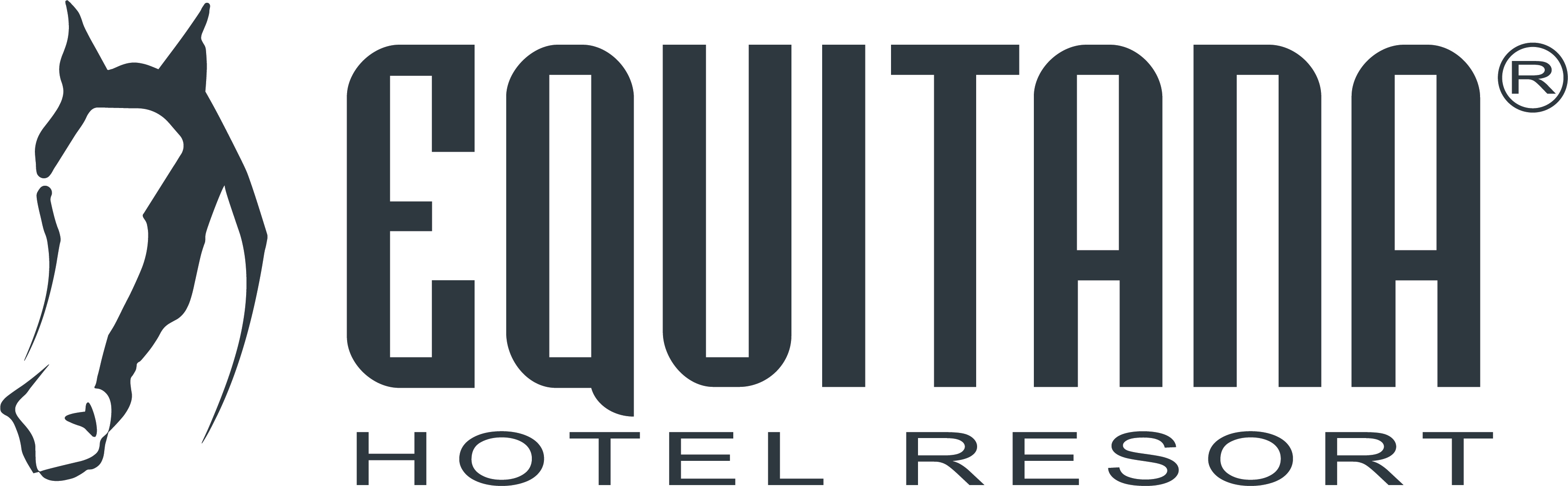 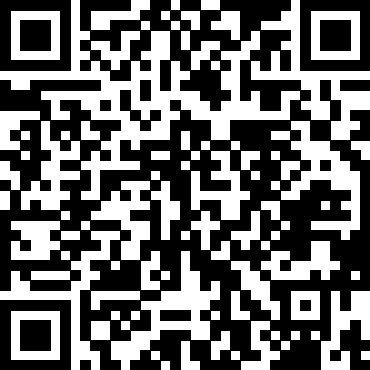 Základ	53 091,90 KčCena celkem s DPH	59 224,00 KčZaokrouhlení	0,00 KčČástka celkem k úhradě	59 224,00 KčDatum vystavení: 07.09.2022 19:47:32 Vystaveno v systému Previo1 / 1DodavatelOdběratelRUBILIS s.r.o.Základní škola a Mateřská škola NeznašovMartinice 126272 Březnice Česká republikaNeznašov Zš A Mš 2937302 Všemyslice Česká republikaIČ: 28510267 DIČ: CZ28510267telefon: 602501918	e-mail: recepce@equitana.czIČ: 75000458IČ: 28510267 DIČ: CZ28510267telefon: 602501918	e-mail: recepce@equitana.czPlatbaBankovní spojení:číslo účtu / kód banky: 274842854 / 0300název účtu: RUBILIS s.r.o.název banky: Československá obchodní banka swift: CEKOCZPPiban: CZ40 0300 0000 0002 7484 2854Vedená u rejstříkové soudu v Praze oddíl C, vložka 146846PlatbaBankovní spojení:číslo účtu / kód banky: 274842854 / 0300název účtu: RUBILIS s.r.o.název banky: Československá obchodní banka swift: CEKOCZPPiban: CZ40 0300 0000 0002 7484 2854Vedená u rejstříkové soudu v Praze oddíl C, vložka 146846variabilní symbol: 2022104093(uvádějte při platbě)způsob úhrady: Bankovní převod datum vystavení: 7. 9. 2022datum uskut. ZP: 28. 8. 2022datum splatnosti: 21. 9. 2022Název služby	Cena bez DPH	DPH	Počet	Celkem bez DPH	Celkem s DPHNázev služby	Cena bez DPH	DPH	Počet	Celkem bez DPH	Celkem s DPHNázev služby	Cena bez DPH	DPH	Počet	Celkem bez DPH	Celkem s DPHNázev služby	Cena bez DPH	DPH	Počet	Celkem bez DPH	Celkem s DPHNázev služby	Cena bez DPH	DPH	Počet	Celkem bez DPH	Celkem s DPHNázev služby	Cena bez DPH	DPH	Počet	Celkem bez DPH	Celkem s DPHNázev služby	Cena bez DPH	DPH	Počet	Celkem bez DPH	Celkem s DPHNázev služby	Cena bez DPH	DPH	Počet	Celkem bez DPH	Celkem s DPHNázev služby	Cena bez DPH	DPH	Počet	Celkem bez DPH	Celkem s DPHNázev služby	Cena bez DPH	DPH	Počet	Celkem bez DPH	Celkem s DPHNázev služby	Cena bez DPH	DPH	Počet	Celkem bez DPH	Celkem s DPHNázev služby	Cena bez DPH	DPH	Počet	Celkem bez DPH	Celkem s DPHUbytování 10 %32581,8182Kč10 %132581,82Kč35840,00KčMěstské poplatky 0 %180,0000Kč0 %1180,00Kč180,00KčMasáže 21 %7644,6281Kč21 %17644,63Kč9250,00KčOstatní 10 %12685,4545Kč10 %112685,45Kč13954,00KčSazbaZákladDPHCelkemDPH 21 %7 644,63 Kč1 605,37 Kč9 250,00 KčDPH 10 %45 267,27 Kč4 526,73 Kč49 794,00 KčDPH 0 %180,00 Kč0,00 Kč180,00 KčCelkem53 091,90 Kč6 132,10 Kč59 224,00 Kč